.[1-8]  Strut, Strut, Shuffle, Rock[9-16]  Strut, Strut, Shuffle ¼ right back, Touch, Back[17-24]   Back, Touch, Back, Touch, Back, Touch, Back, Touch,[25-32]  Out, Out, In,In, Step, Turn ¼, Step, Turn 1/4[33-40]  Jazz Box Cross, Kick Ball Cross 2x[41-48]  Rock Step, Recover, Sailor Step Turn ½ right, Jazz Box CrossContact: sarmiteg@inbox.lvEyes For You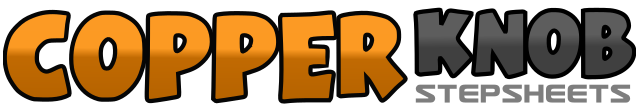 .......Count:48Wall:4Level:Beginner.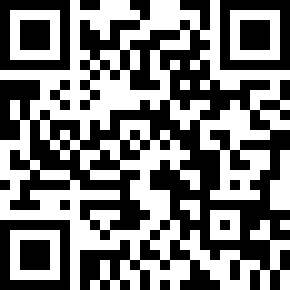 Choreographer:Sarmite Galanska (LAT) - February 2018Sarmite Galanska (LAT) - February 2018Sarmite Galanska (LAT) - February 2018Sarmite Galanska (LAT) - February 2018Sarmite Galanska (LAT) - February 2018.Music:I Don't Want Nobody To Have My Love But You - Ronnie MilsapI Don't Want Nobody To Have My Love But You - Ronnie MilsapI Don't Want Nobody To Have My Love But You - Ronnie MilsapI Don't Want Nobody To Have My Love But You - Ronnie MilsapI Don't Want Nobody To Have My Love But You - Ronnie Milsap........1-4RF toe strut side right, LF toe strut cross over R5&6RF side right, LF beside right, RF side right7 8LF rock back, recover R1-4LF toe strut side left, RF toe strut cross over L5&6LF side left, turn ¼ right  RF beside L, LF back (3:00)7 8RF back , Hold1-4LF back, RF touch beside L, RF back, LF touch beside R5-8RF back, LF touch beside R, LF back, RF touch beside L1-4LF step out, RF step out, LF step in, RF close next to LF5-8RF step forward, Turn ¼ left, RF step forward, Turn ¼ left (9:00)1-4RF cross over L, LF back, RF side right, LF cross over R5&6RF kick forward, RF beside L, LF cross over R7&8RF kick forward, RF beside L, LF cross over R1 2RF rock side right, Recover LF3&4RF cross behind L, turn ½ right LF side left, RF side left  (3:00)5-8LF cross over R, RF back, LF side left, RF touch beside LF